Attachments: 	Copies of the last three fiscal financial statements including work in progress & completed contract schedules 	Current interim financial statement and work in progress report if fiscal statement is over six months old 	Current financial statement for all indemnitors 	Bank Line of Credit Agreement 	Business Plan 	Buy/Sell Agreement 	Specimen Copy of Subcontract Agreement 	Certificate of Insurance 	Resumes of Owners/Key Employees 	Brochure and/or Letters of Recommendation about the accomplishments of your firm 	Other: please describe below: Applicant(s) hereby authorize the Surety to make such pertinent inquiry as may be necessary from financial institutions, persons, firms, and corporations in order to confirm and verify information referred to or listed on this application.This questionnaire must be signed by an owner or officer of the company for which bonding is being requested.Name of Firm: 	__     ___________________________Completed by: 	__     ___________________________
Title:			__     ___________________________Signature:		__________________________________Date:			__    /      /    _____________________Additional Remarks: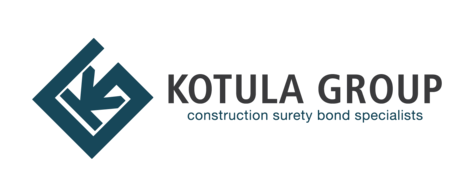 Kotula Group220 N Green StreetChicago, IL 60607(312) 895-4565BUSINESS INFORMATIONBUSINESS INFORMATIONBUSINESS INFORMATIONBUSINESS INFORMATIONBUSINESS INFORMATIONBUSINESS INFORMATIONBUSINESS INFORMATIONBUSINESS INFORMATIONBUSINESS INFORMATIONBUSINESS INFORMATIONBUSINESS INFORMATIONBUSINESS INFORMATIONBUSINESS INFORMATIONBUSINESS INFORMATIONBUSINESS INFORMATIONBUSINESS INFORMATIONBUSINESS INFORMATIONBUSINESS INFORMATIONBUSINESS INFORMATIONBUSINESS INFORMATIONBUSINESS INFORMATIONBUSINESS INFORMATIONBUSINESS INFORMATIONName of Firm:Name of Firm:Contact Name:Contact Name:E-mail Address:E-mail Address:E-mail Address:E-mail Address:Firm Address:Firm Address:Phone:Phone:Fax:Web Site:Web Site:http://     http://     http://     http://     http://     http://     http://     http://     http://     http://     http://     http://     http://     http://     http://     http://     http://     http://     http://     http://     http://     State of Incorporation:State of Incorporation:Year Started:Year Started:Year Started:Year Started:Year Started:Year Started:Tax ID:Tax ID:Is your firm union?Is your firm union?Is your firm union?Is your firm union?Is your firm union?Is your firm union? Yes        No Yes        No Yes        No Yes        No Yes        No Yes        NoContracting Specialty:Contracting Specialty:Geographic Area(s) of Operation:Geographic Area(s) of Operation:Type of BusinessType of Business C-Corp.              Sub S. Corp.              Part.               Prop.              LLC C-Corp.              Sub S. Corp.              Part.               Prop.              LLC C-Corp.              Sub S. Corp.              Part.               Prop.              LLC C-Corp.              Sub S. Corp.              Part.               Prop.              LLC C-Corp.              Sub S. Corp.              Part.               Prop.              LLC C-Corp.              Sub S. Corp.              Part.               Prop.              LLC C-Corp.              Sub S. Corp.              Part.               Prop.              LLC C-Corp.              Sub S. Corp.              Part.               Prop.              LLC C-Corp.              Sub S. Corp.              Part.               Prop.              LLC C-Corp.              Sub S. Corp.              Part.               Prop.              LLC C-Corp.              Sub S. Corp.              Part.               Prop.              LLC C-Corp.              Sub S. Corp.              Part.               Prop.              LLC C-Corp.              Sub S. Corp.              Part.               Prop.              LLC C-Corp.              Sub S. Corp.              Part.               Prop.              LLC C-Corp.              Sub S. Corp.              Part.               Prop.              LLC C-Corp.              Sub S. Corp.              Part.               Prop.              LLC C-Corp.              Sub S. Corp.              Part.               Prop.              LLC C-Corp.              Sub S. Corp.              Part.               Prop.              LLC C-Corp.              Sub S. Corp.              Part.               Prop.              LLC C-Corp.              Sub S. Corp.              Part.               Prop.              LLC C-Corp.              Sub S. Corp.              Part.               Prop.              LLCOFFICER INFORMATIONOFFICER INFORMATIONOFFICER INFORMATIONOFFICER INFORMATIONOFFICER INFORMATIONOFFICER INFORMATIONOFFICER INFORMATIONOFFICER INFORMATIONOFFICER INFORMATIONOFFICER INFORMATIONOFFICER INFORMATIONOFFICER INFORMATIONOFFICER INFORMATIONOFFICER INFORMATIONOFFICER INFORMATIONOFFICER INFORMATIONOFFICER INFORMATIONOFFICER INFORMATIONOFFICER INFORMATIONOFFICER INFORMATIONOFFICER INFORMATIONOFFICER INFORMATIONOFFICER INFORMATIONList the corporate officers, partners, or proprietors of your firm:List the corporate officers, partners, or proprietors of your firm:List the corporate officers, partners, or proprietors of your firm:List the corporate officers, partners, or proprietors of your firm:List the corporate officers, partners, or proprietors of your firm:List the corporate officers, partners, or proprietors of your firm:List the corporate officers, partners, or proprietors of your firm:List the corporate officers, partners, or proprietors of your firm:List the corporate officers, partners, or proprietors of your firm:List the corporate officers, partners, or proprietors of your firm:List the corporate officers, partners, or proprietors of your firm:List the corporate officers, partners, or proprietors of your firm:List the corporate officers, partners, or proprietors of your firm:List the corporate officers, partners, or proprietors of your firm:List the corporate officers, partners, or proprietors of your firm:List the corporate officers, partners, or proprietors of your firm:List the corporate officers, partners, or proprietors of your firm:List the corporate officers, partners, or proprietors of your firm:List the corporate officers, partners, or proprietors of your firm:List the corporate officers, partners, or proprietors of your firm:List the corporate officers, partners, or proprietors of your firm:List the corporate officers, partners, or proprietors of your firm:List the corporate officers, partners, or proprietors of your firm:Legal NameLegal NameLegal NameLegal NameLegal NameDate of BirthDate of BirthDate of BirthSSNSSNSSNSSNSSNSSNSSNLegal Name of SpouseLegal Name of SpouseLegal Name of SpouseLegal Name of SpouseSpouse SSNSpouse SSNSpouse SSNSpouse SSN1.      1.      1.      1.        /  /    /  /  Position:Percent Owned:Percent Owned:Percent Owned:Percent Owned:Home Address:Home Address:Home Address:Home Address:Home Address:2.      2.      2.      2.        /  /    /  /  Position:Percent Owned:Percent Owned:Percent Owned:Percent Owned:Home Address:Home Address:Home Address:Home Address:Home Address:3.      3.      3.      3.        /  /    /  /  Position:Percent Owned:Percent Owned:Percent Owned:Percent Owned:Home Address:Home Address:Home Address:Home Address:Home Address:4.      4.      4.      4.        /  /    /  /  Position:Percent Owned:Percent Owned:Percent Owned:Percent Owned:Home Address:Home Address:Home Address:Home Address:Home Address:5.      5.      5.      5.        /  /    /  /  Position:Percent Owned:Percent Owned:Percent Owned:Percent Owned:Home Address:Home Address:Home Address:Home Address:Home Address:Will the above individuals and spouses personally indemnify Surety?Will the above individuals and spouses personally indemnify Surety?Will the above individuals and spouses personally indemnify Surety?Will the above individuals and spouses personally indemnify Surety?Will the above individuals and spouses personally indemnify Surety?Will the above individuals and spouses personally indemnify Surety?Will the above individuals and spouses personally indemnify Surety?Will the above individuals and spouses personally indemnify Surety?Will the above individuals and spouses personally indemnify Surety?Will the above individuals and spouses personally indemnify Surety?Will the above individuals and spouses personally indemnify Surety?Will the above individuals and spouses personally indemnify Surety?Will the above individuals and spouses personally indemnify Surety?Will the above individuals and spouses personally indemnify Surety?Will the above individuals and spouses personally indemnify Surety? Yes     No (explain below) Yes     No (explain below) Yes     No (explain below) Yes     No (explain below) Yes     No (explain below) Yes     No (explain below) Yes     No (explain below) Yes     No (explain below)If No, explain:If No, explain:If No, explain:Is there a buy/sell agreement among the owners of the business?Is there a buy/sell agreement among the owners of the business?Is there a buy/sell agreement among the owners of the business?Is there a buy/sell agreement among the owners of the business?Is there a buy/sell agreement among the owners of the business?Is there a buy/sell agreement among the owners of the business?Is there a buy/sell agreement among the owners of the business?Is there a buy/sell agreement among the owners of the business?Is there a buy/sell agreement among the owners of the business?Is there a buy/sell agreement among the owners of the business?Is there a buy/sell agreement among the owners of the business?Is there a buy/sell agreement among the owners of the business?Is there a buy/sell agreement among the owners of the business?Is there a buy/sell agreement among the owners of the business?Is there a buy/sell agreement among the owners of the business? Yes     No Yes     No Yes     No Yes     No Yes     No Yes     No Yes     No Yes     NoIs this agreement funded by life insurance?Is this agreement funded by life insurance?Is this agreement funded by life insurance?Is this agreement funded by life insurance?Is this agreement funded by life insurance?Is this agreement funded by life insurance?Is this agreement funded by life insurance?Is this agreement funded by life insurance?Is this agreement funded by life insurance?Is this agreement funded by life insurance?Is this agreement funded by life insurance?Is this agreement funded by life insurance?Is this agreement funded by life insurance?Is this agreement funded by life insurance?Is this agreement funded by life insurance? Yes     No Yes     No Yes     No Yes     No Yes     No Yes     No Yes     NoBUSINESS DETAILSBUSINESS DETAILSBUSINESS DETAILSBUSINESS DETAILSBUSINESS DETAILSBUSINESS DETAILSBUSINESS DETAILSBUSINESS DETAILSBUSINESS DETAILSBUSINESS DETAILSBUSINESS DETAILSBUSINESS DETAILSBUSINESS DETAILSBUSINESS DETAILSBUSINESS DETAILSBUSINESS DETAILSBUSINESS DETAILSBUSINESS DETAILSBUSINESS DETAILSBUSINESS DETAILSBUSINESS DETAILSBUSINESS DETAILSBUSINESS DETAILSBUSINESS DETAILSBUSINESS DETAILSBUSINESS DETAILSBUSINESS DETAILSBUSINESS DETAILSBUSINESS DETAILSBUSINESS DETAILSBUSINESS DETAILSBUSINESS DETAILSBUSINESS DETAILSHas your firm or any of its principals ever petitioned for bankruptcy, failed in business or defaulted so as to cause a loss to a Surety? If so, please attach explanation.Has your firm or any of its principals ever petitioned for bankruptcy, failed in business or defaulted so as to cause a loss to a Surety? If so, please attach explanation.Has your firm or any of its principals ever petitioned for bankruptcy, failed in business or defaulted so as to cause a loss to a Surety? If so, please attach explanation.Has your firm or any of its principals ever petitioned for bankruptcy, failed in business or defaulted so as to cause a loss to a Surety? If so, please attach explanation.Has your firm or any of its principals ever petitioned for bankruptcy, failed in business or defaulted so as to cause a loss to a Surety? If so, please attach explanation.Has your firm or any of its principals ever petitioned for bankruptcy, failed in business or defaulted so as to cause a loss to a Surety? If so, please attach explanation.Has your firm or any of its principals ever petitioned for bankruptcy, failed in business or defaulted so as to cause a loss to a Surety? If so, please attach explanation.Has your firm or any of its principals ever petitioned for bankruptcy, failed in business or defaulted so as to cause a loss to a Surety? If so, please attach explanation.Has your firm or any of its principals ever petitioned for bankruptcy, failed in business or defaulted so as to cause a loss to a Surety? If so, please attach explanation.Has your firm or any of its principals ever petitioned for bankruptcy, failed in business or defaulted so as to cause a loss to a Surety? If so, please attach explanation.Has your firm or any of its principals ever petitioned for bankruptcy, failed in business or defaulted so as to cause a loss to a Surety? If so, please attach explanation.Has your firm or any of its principals ever petitioned for bankruptcy, failed in business or defaulted so as to cause a loss to a Surety? If so, please attach explanation.Has your firm or any of its principals ever petitioned for bankruptcy, failed in business or defaulted so as to cause a loss to a Surety? If so, please attach explanation.Has your firm or any of its principals ever petitioned for bankruptcy, failed in business or defaulted so as to cause a loss to a Surety? If so, please attach explanation.Has your firm or any of its principals ever petitioned for bankruptcy, failed in business or defaulted so as to cause a loss to a Surety? If so, please attach explanation.Has your firm or any of its principals ever petitioned for bankruptcy, failed in business or defaulted so as to cause a loss to a Surety? If so, please attach explanation.Has your firm or any of its principals ever petitioned for bankruptcy, failed in business or defaulted so as to cause a loss to a Surety? If so, please attach explanation.Has your firm or any of its principals ever petitioned for bankruptcy, failed in business or defaulted so as to cause a loss to a Surety? If so, please attach explanation.Has your firm or any of its principals ever petitioned for bankruptcy, failed in business or defaulted so as to cause a loss to a Surety? If so, please attach explanation.Has your firm or any of its principals ever petitioned for bankruptcy, failed in business or defaulted so as to cause a loss to a Surety? If so, please attach explanation.Has your firm or any of its principals ever petitioned for bankruptcy, failed in business or defaulted so as to cause a loss to a Surety? If so, please attach explanation.Has your firm or any of its principals ever petitioned for bankruptcy, failed in business or defaulted so as to cause a loss to a Surety? If so, please attach explanation.Has your firm or any of its principals ever petitioned for bankruptcy, failed in business or defaulted so as to cause a loss to a Surety? If so, please attach explanation.Has your firm or any of its principals ever petitioned for bankruptcy, failed in business or defaulted so as to cause a loss to a Surety? If so, please attach explanation.Has your firm or any of its principals ever petitioned for bankruptcy, failed in business or defaulted so as to cause a loss to a Surety? If so, please attach explanation.Has your firm or any of its principals ever petitioned for bankruptcy, failed in business or defaulted so as to cause a loss to a Surety? If so, please attach explanation. Yes   No Yes   No Yes   No Yes   No Yes   No Yes   No Yes   NoIs your firm or any of its owners or officers currently involved in any litigation?  If so, please attach explanation.Is your firm or any of its owners or officers currently involved in any litigation?  If so, please attach explanation.Is your firm or any of its owners or officers currently involved in any litigation?  If so, please attach explanation.Is your firm or any of its owners or officers currently involved in any litigation?  If so, please attach explanation.Is your firm or any of its owners or officers currently involved in any litigation?  If so, please attach explanation.Is your firm or any of its owners or officers currently involved in any litigation?  If so, please attach explanation.Is your firm or any of its owners or officers currently involved in any litigation?  If so, please attach explanation.Is your firm or any of its owners or officers currently involved in any litigation?  If so, please attach explanation.Is your firm or any of its owners or officers currently involved in any litigation?  If so, please attach explanation.Is your firm or any of its owners or officers currently involved in any litigation?  If so, please attach explanation.Is your firm or any of its owners or officers currently involved in any litigation?  If so, please attach explanation.Is your firm or any of its owners or officers currently involved in any litigation?  If so, please attach explanation.Is your firm or any of its owners or officers currently involved in any litigation?  If so, please attach explanation.Is your firm or any of its owners or officers currently involved in any litigation?  If so, please attach explanation.Is your firm or any of its owners or officers currently involved in any litigation?  If so, please attach explanation.Is your firm or any of its owners or officers currently involved in any litigation?  If so, please attach explanation.Is your firm or any of its owners or officers currently involved in any litigation?  If so, please attach explanation.Is your firm or any of its owners or officers currently involved in any litigation?  If so, please attach explanation.Is your firm or any of its owners or officers currently involved in any litigation?  If so, please attach explanation.Is your firm or any of its owners or officers currently involved in any litigation?  If so, please attach explanation.Is your firm or any of its owners or officers currently involved in any litigation?  If so, please attach explanation.Is your firm or any of its owners or officers currently involved in any litigation?  If so, please attach explanation.Is your firm or any of its owners or officers currently involved in any litigation?  If so, please attach explanation.Is your firm or any of its owners or officers currently involved in any litigation?  If so, please attach explanation.Is your firm or any of its owners or officers currently involved in any litigation?  If so, please attach explanation.Is your firm or any of its owners or officers currently involved in any litigation?  If so, please attach explanation. Yes   No Yes   No Yes   No Yes   No Yes   No Yes   No Yes   NoWhat percentage of the firm’s work is normally for:What percentage of the firm’s work is normally for:What percentage of the firm’s work is normally for:What percentage of the firm’s work is normally for:What percentage of the firm’s work is normally for:What percentage of the firm’s work is normally for:Government AgenciesGovernment AgenciesGovernment AgenciesGovernment AgenciesGovernment AgenciesGovernment AgenciesGovernment AgenciesGovernment AgenciesGovernment AgenciesGovernment AgenciesGovernment AgenciesGovernment AgenciesGovernment AgenciesGovernment AgenciesGovernment AgenciesGovernment AgenciesGovernment AgenciesPrivate OwnersPrivate OwnersPrivate OwnersPrivate OwnersPrivate OwnersPrivate OwnersPrivate OwnersWhat trades do you normally undertake with your own forces?What trades do you normally undertake with your own forces?What trades do you normally undertake with your own forces?What trades do you normally undertake with your own forces?What trades do you normally undertake with your own forces?What trades do you normally undertake with your own forces?What trades do you normally undertake with your own forces?What trades do you normally undertake with your own forces?What trades do you normally undertake with your own forces?What trades do you normally undertake with your own forces?What trades do you normally undertake with your own forces?What trades do you normally undertake with your own forces?What trades do you normally undertake with your own forces?What trades do you normally undertake with your own forces?What trades do you normally undertake with your own forces?What trades do you normally undertake with your own forces?What trades do you normally undertake with your own forces?What trades do you normally undertake with your own forces?What trades do you normally undertake with your own forces?What trades do you normally undertake with your own forces?What percentage of the firm’s work is normally subcontracted to others?What percentage of the firm’s work is normally subcontracted to others?What percentage of the firm’s work is normally subcontracted to others?What percentage of the firm’s work is normally subcontracted to others?What percentage of the firm’s work is normally subcontracted to others?What percentage of the firm’s work is normally subcontracted to others?What percentage of the firm’s work is normally subcontracted to others?What percentage of the firm’s work is normally subcontracted to others?What percentage of the firm’s work is normally subcontracted to others?What percentage of the firm’s work is normally subcontracted to others?What percentage of the firm’s work is normally subcontracted to others?What percentage of the firm’s work is normally subcontracted to others?What percentage of the firm’s work is normally subcontracted to others?What percentage of the firm’s work is normally subcontracted to others?What percentage of the firm’s work is normally subcontracted to others?What percentage of the firm’s work is normally subcontracted to others?What percentage of the firm’s work is normally subcontracted to others?What percentage of the firm’s work is normally subcontracted to others?What percentage of the firm’s work is normally subcontracted to others?What percentage of the firm’s work is normally subcontracted to others?What trades do you normally subcontract?What trades do you normally subcontract?What trades do you normally subcontract?What trades do you normally subcontract?What trades do you normally subcontract?What is your sub bonding policy?What is your sub bonding policy?What is your sub bonding policy?What is your sub bonding policy?What is your sub bonding policy?What was your largest uncompleted backlog?What was your largest uncompleted backlog?What was your largest uncompleted backlog?What was your largest uncompleted backlog?What was your largest uncompleted backlog?What was your largest uncompleted backlog?What was your largest uncompleted backlog?What was your largest uncompleted backlog?What was your largest uncompleted backlog?Amount: Amount: Amount: Amount: Amount: Amount: Amount: $     $     $     $     $     $     $     $     $     $     $     $     $     Year:Year:What is the largest job you expect to do during the next year?What is the largest job you expect to do during the next year?What is the largest job you expect to do during the next year?What is the largest job you expect to do during the next year?What is the largest job you expect to do during the next year?What is the largest job you expect to do during the next year?What is the largest job you expect to do during the next year?What is the largest job you expect to do during the next year?What is the largest job you expect to do during the next year?What is the largest job you expect to do during the next year?What is the largest job you expect to do during the next year?What is the largest job you expect to do during the next year?What is the largest job you expect to do during the next year?What is the largest job you expect to do during the next year?What is the largest job you expect to do during the next year?What is the largest job you expect to do during the next year?What is the largest backlog expected next year?What is the largest backlog expected next year?What is the largest backlog expected next year?What is the largest backlog expected next year?What is the largest backlog expected next year?What is the largest backlog expected next year?What is the largest backlog expected next year?What is the largest backlog expected next year?What is the largest backlog expected next year?What is the largest backlog expected next year?What is the largest backlog expected next year?What is the largest backlog expected next year?What is the largest backlog expected next year?What is the largest backlog expected next year?What is the largest backlog expected next year?What is the largest backlog expected next year?What is your expected annual volume?What is your expected annual volume?What is your expected annual volume?What is your expected annual volume?What is your expected annual volume?What is your expected annual volume?What is your expected annual volume?What is your expected annual volume?What is your expected annual volume?What is your expected annual volume?What is your expected annual volume?What is your expected annual volume?What is your expected annual volume?What is your expected annual volume?What is your expected annual volume?What is your expected annual volume?Do you lease equipment?Do you lease equipment?Do you lease equipment?Do you lease equipment? Yes       No Yes       No Yes       No Yes       No Yes       No Yes       No Yes       No Yes       NoType of lease:Type of lease:Type of lease:Type of lease:Type of lease:Type of lease:Type of lease:Type of lease:Type of lease:What are the terms of the lease?What are the terms of the lease?What are the terms of the lease?What are the terms of the lease?FINANCIAL INFORMATIONFINANCIAL INFORMATIONFINANCIAL INFORMATIONFINANCIAL INFORMATIONFINANCIAL INFORMATIONFINANCIAL INFORMATIONFINANCIAL INFORMATIONFINANCIAL INFORMATIONFINANCIAL INFORMATIONFINANCIAL INFORMATIONFINANCIAL INFORMATIONFINANCIAL INFORMATIONFINANCIAL INFORMATIONFINANCIAL INFORMATIONFINANCIAL INFORMATIONFINANCIAL INFORMATIONFINANCIAL INFORMATIONFINANCIAL INFORMATIONFINANCIAL INFORMATIONFINANCIAL INFORMATIONFINANCIAL INFORMATIONFINANCIAL INFORMATIONFINANCIAL INFORMATIONFINANCIAL INFORMATIONFINANCIAL INFORMATIONFINANCIAL INFORMATIONFINANCIAL INFORMATIONFINANCIAL INFORMATIONFINANCIAL INFORMATIONFINANCIAL INFORMATIONFINANCIAL INFORMATIONFINANCIAL INFORMATIONFINANCIAL INFORMATIONName of CPA Firm:Name of CPA Firm:Fiscal Year End:Fiscal Year End:Fiscal Year End:Fiscal Year End:Fiscal Year End:Fiscal Year End:Fiscal Year End:Fiscal Year End:Contact Name:Contact Name:E-mail:E-mail:E-mail:E-mail:E-mail:Company Address:Company Address:Company Phone:Company Phone:Fax:Fax:Fax:Fax:Fax:Fax:Fax:On what basis are taxes paid?On what basis are taxes paid?On what basis are taxes paid?On what basis are taxes paid?On what basis are taxes paid?On what basis are taxes paid?On what basis are taxes paid?On what basis are taxes paid? Cash       Completed Job      Accrual     % of Completion Cash       Completed Job      Accrual     % of Completion Cash       Completed Job      Accrual     % of Completion Cash       Completed Job      Accrual     % of Completion Cash       Completed Job      Accrual     % of Completion Cash       Completed Job      Accrual     % of Completion Cash       Completed Job      Accrual     % of Completion Cash       Completed Job      Accrual     % of Completion Cash       Completed Job      Accrual     % of Completion Cash       Completed Job      Accrual     % of Completion Cash       Completed Job      Accrual     % of Completion Cash       Completed Job      Accrual     % of Completion Cash       Completed Job      Accrual     % of Completion Cash       Completed Job      Accrual     % of Completion Cash       Completed Job      Accrual     % of Completion Cash       Completed Job      Accrual     % of Completion Cash       Completed Job      Accrual     % of Completion Cash       Completed Job      Accrual     % of Completion Cash       Completed Job      Accrual     % of Completion Cash       Completed Job      Accrual     % of Completion Cash       Completed Job      Accrual     % of Completion Cash       Completed Job      Accrual     % of Completion Cash       Completed Job      Accrual     % of Completion Cash       Completed Job      Accrual     % of Completion Cash       Completed Job      Accrual     % of CompletionOn what basis are financial statements prepared?On what basis are financial statements prepared?On what basis are financial statements prepared?On what basis are financial statements prepared?On what basis are financial statements prepared?On what basis are financial statements prepared?On what basis are financial statements prepared?On what basis are financial statements prepared? Cash       Completed Job      Accrual     % of Completion Cash       Completed Job      Accrual     % of Completion Cash       Completed Job      Accrual     % of Completion Cash       Completed Job      Accrual     % of Completion Cash       Completed Job      Accrual     % of Completion Cash       Completed Job      Accrual     % of Completion Cash       Completed Job      Accrual     % of Completion Cash       Completed Job      Accrual     % of Completion Cash       Completed Job      Accrual     % of Completion Cash       Completed Job      Accrual     % of Completion Cash       Completed Job      Accrual     % of Completion Cash       Completed Job      Accrual     % of Completion Cash       Completed Job      Accrual     % of Completion Cash       Completed Job      Accrual     % of Completion Cash       Completed Job      Accrual     % of Completion Cash       Completed Job      Accrual     % of Completion Cash       Completed Job      Accrual     % of Completion Cash       Completed Job      Accrual     % of Completion Cash       Completed Job      Accrual     % of Completion Cash       Completed Job      Accrual     % of Completion Cash       Completed Job      Accrual     % of Completion Cash       Completed Job      Accrual     % of Completion Cash       Completed Job      Accrual     % of Completion Cash       Completed Job      Accrual     % of Completion Cash       Completed Job      Accrual     % of CompletionOn what level of assurance are financial statements prepared?On what level of assurance are financial statements prepared?On what level of assurance are financial statements prepared?On what level of assurance are financial statements prepared?On what level of assurance are financial statements prepared?On what level of assurance are financial statements prepared?On what level of assurance are financial statements prepared?On what level of assurance are financial statements prepared?On what level of assurance are financial statements prepared?On what level of assurance are financial statements prepared?On what level of assurance are financial statements prepared?On what level of assurance are financial statements prepared?On what level of assurance are financial statements prepared?On what level of assurance are financial statements prepared?On what level of assurance are financial statements prepared? CPA Audit            Review           Compilation CPA Audit            Review           Compilation CPA Audit            Review           Compilation CPA Audit            Review           Compilation CPA Audit            Review           Compilation CPA Audit            Review           Compilation CPA Audit            Review           Compilation CPA Audit            Review           Compilation CPA Audit            Review           Compilation CPA Audit            Review           Compilation CPA Audit            Review           Compilation CPA Audit            Review           Compilation CPA Audit            Review           Compilation CPA Audit            Review           Compilation CPA Audit            Review           Compilation CPA Audit            Review           Compilation CPA Audit            Review           Compilation CPA Audit            Review           CompilationHow often are internal financial statements prepared?How often are internal financial statements prepared?How often are internal financial statements prepared?How often are internal financial statements prepared?How often are internal financial statements prepared?How often are internal financial statements prepared?How often are internal financial statements prepared?How often are internal financial statements prepared?How often are internal financial statements prepared?How often are internal financial statements prepared? Annually     Semi-Annually     Quarterly    Monthly Annually     Semi-Annually     Quarterly    Monthly Annually     Semi-Annually     Quarterly    Monthly Annually     Semi-Annually     Quarterly    Monthly Annually     Semi-Annually     Quarterly    Monthly Annually     Semi-Annually     Quarterly    Monthly Annually     Semi-Annually     Quarterly    Monthly Annually     Semi-Annually     Quarterly    Monthly Annually     Semi-Annually     Quarterly    Monthly Annually     Semi-Annually     Quarterly    Monthly Annually     Semi-Annually     Quarterly    Monthly Annually     Semi-Annually     Quarterly    Monthly Annually     Semi-Annually     Quarterly    Monthly Annually     Semi-Annually     Quarterly    Monthly Annually     Semi-Annually     Quarterly    Monthly Annually     Semi-Annually     Quarterly    Monthly Annually     Semi-Annually     Quarterly    Monthly Annually     Semi-Annually     Quarterly    Monthly Annually     Semi-Annually     Quarterly    Monthly Annually     Semi-Annually     Quarterly    Monthly Annually     Semi-Annually     Quarterly    Monthly Annually     Semi-Annually     Quarterly    Monthly Annually     Semi-Annually     Quarterly    MonthlyDo you have a full time accountant on staff?Do you have a full time accountant on staff?Do you have a full time accountant on staff?Do you have a full time accountant on staff?Do you have a full time accountant on staff?Do you have a full time accountant on staff?Do you have a full time accountant on staff? Yes    No Yes    No Yes    No Yes    No Yes    No Yes    No Yes    NoProfessional designations:Professional designations:Professional designations:Professional designations:Professional designations:Professional designations:Professional designations:Professional designations:Professional designations:Professional designations:Professional designations:Professional designations:Professional designations:What accounting software do you use?What accounting software do you use?What accounting software do you use?What estimating software do you use?What estimating software do you use?What estimating software do you use?What job cost software do you use?What job cost software do you use?What job cost software do you use?Name of Bank:Address:Address:Address:Address:Address:Address:Contact Name:Phone:Phone:Phone:Phone:Phone:Phone:Line of Credit:$     $     $     $     $     $     $     $     $     $     Expiration:Expiration:Expiration:Expiration:Expiration:Expiration:   /    /      /    /      /    /      /    /      /    /      /    /      /    /      /    /      /    /      /    /      /    /      /    /      /    /      /    /      /    /      /    /   EXPERIENCE & REFERENCESEXPERIENCE & REFERENCESEXPERIENCE & REFERENCESEXPERIENCE & REFERENCESEXPERIENCE & REFERENCESEXPERIENCE & REFERENCESEXPERIENCE & REFERENCESEXPERIENCE & REFERENCESEXPERIENCE & REFERENCESEXPERIENCE & REFERENCESEXPERIENCE & REFERENCESEXPERIENCE & REFERENCESEXPERIENCE & REFERENCESEXPERIENCE & REFERENCESEXPERIENCE & REFERENCESEXPERIENCE & REFERENCESEXPERIENCE & REFERENCESEXPERIENCE & REFERENCESEXPERIENCE & REFERENCESEXPERIENCE & REFERENCESEXPERIENCE & REFERENCESEXPERIENCE & REFERENCESPrevious Bonding Companies:Previous Bonding Companies:Previous Bonding Companies:Previous Bonding Companies:Previous Bonding Companies:Previous Bonding Companies:Previous Bonding Companies:Previous Bonding Companies:Previous Bonding Companies:Previous Bonding Companies:Previous Bonding Companies:Previous Bonding Companies:Previous Bonding Companies:Previous Bonding Companies:Previous Bonding Companies:Previous Bonding Companies:Previous Bonding Companies:Previous Bonding Companies:Previous Bonding Companies:Previous Bonding Companies:Previous Bonding Companies:Previous Bonding Companies:Name:Name:Name:Name:Name:Name:Reason for Leaving:Reason for Leaving:Reason for Leaving:Reason for Leaving:Reason for Leaving:Reason for Leaving:Reason for Leaving:Reason for Leaving:Reason for Leaving:Reason for Leaving:Reason for Leaving:Reason for Leaving:Reason for Leaving:Reason for Leaving:1.      1.      1.      1.      1.      1.      2.      2.      2.      2.      2.      2.      3.      3.      3.      3.      3.      3.      List five of your largest contracts:List five of your largest contracts:List five of your largest contracts:List five of your largest contracts:List five of your largest contracts:List five of your largest contracts:List five of your largest contracts:List five of your largest contracts:List five of your largest contracts:List five of your largest contracts:List five of your largest contracts:List five of your largest contracts:List five of your largest contracts:List five of your largest contracts:List five of your largest contracts:List five of your largest contracts:List five of your largest contracts:List five of your largest contracts:List five of your largest contracts:List five of your largest contracts:List five of your largest contracts:List five of your largest contracts:Job Name:Job Name:Job Name:Contract Price:Contract Price:Contract Price:Contract Price:Contract Price:Contract Price:Contract Price:Gross Profit:Gross Profit:Gross Profit:Gross Profit:Gross Profit:Completion Date:Completion Date:Completion Date:Completion Date:Completion Date:Completion Date:Bonded?1.      1.         /    /      /    /      /    /      /    /    Yes      NoContact:Phone/Fax Numbers:Phone/Fax Numbers:Phone/Fax Numbers:Phone/Fax Numbers:Phone/Fax Numbers:Phone/Fax Numbers:Phone/Fax Numbers:p:              f:             p:              f:             p:              f:             p:              f:             2.      2.         /    /      /    /      /    /      /    /    Yes      NoContact:Phone/Fax Numbers:Phone/Fax Numbers:Phone/Fax Numbers:Phone/Fax Numbers:Phone/Fax Numbers:Phone/Fax Numbers:Phone/Fax Numbers:p:              f:             p:              f:             p:              f:             p:              f:             3.      3.         /    /      /    /      /    /      /    /    Yes      NoContact:Phone/Fax Numbers:Phone/Fax Numbers:Phone/Fax Numbers:Phone/Fax Numbers:Phone/Fax Numbers:Phone/Fax Numbers:Phone/Fax Numbers:p:              f:             p:              f:             p:              f:             p:              f:             4.      4.         /    /      /    /      /    /      /    /    Yes      NoContact:Phone/Fax Numbers:Phone/Fax Numbers:Phone/Fax Numbers:Phone/Fax Numbers:Phone/Fax Numbers:Phone/Fax Numbers:Phone/Fax Numbers:p:              f:             p:              f:             p:              f:             p:              f:             5.      5.         /    /      /    /      /    /    Yes      No Yes      NoContact:Phone/Fax Numbers:Phone/Fax Numbers:Phone/Fax Numbers:Phone/Fax Numbers:Phone/Fax Numbers:Phone/Fax Numbers:Phone/Fax Numbers:p:              f:             p:              f:             p:              f:             p:              f:             List five of your major suppliers:List five of your major suppliers:List five of your major suppliers:List five of your major suppliers:List five of your major suppliers:List five of your major suppliers:List five of your major suppliers:List five of your major suppliers:List five of your major suppliers:List five of your major suppliers:List five of your major suppliers:List five of your major suppliers:List five of your major suppliers:List five of your major suppliers:List five of your major suppliers:List five of your major suppliers:List five of your major suppliers:List five of your major suppliers:List five of your major suppliers:List five of your major suppliers:List five of your major suppliers:List five of your major suppliers:NameNameNameNameNameNameNamePhone/Fax NumbersPhone/Fax NumbersPhone/Fax NumbersPhone/Fax NumbersPhone/Fax NumbersPhone/Fax NumbersPhone/Fax NumbersPhone/Fax NumbersPhone/Fax NumbersPhone/Fax NumbersContactContactContactContactContact1.      1.      1.      1.      1.      p:              f:             p:              f:             p:              f:             p:              f:             p:              f:             p:              f:             p:              f:             2.      2.      2.      2.      2.      p:              f:             p:              f:             p:              f:             p:              f:             p:              f:             p:              f:             p:              f:             3.      3.      3.      3.      3.      p:              f:             p:              f:             p:              f:             p:              f:             p:              f:             p:              f:             p:              f:             4.      4.      4.      4.      4.      p:              f:             p:              f:             p:              f:             p:              f:             p:              f:             p:              f:             p:              f:             5.      5.      5.      5.      5.      p:              f:             p:              f:             p:              f:             p:              f:             p:              f:             p:              f:             p:              f:             List five subcontractors (or contractors if you are a subcontractor) that you do business with:List five subcontractors (or contractors if you are a subcontractor) that you do business with:List five subcontractors (or contractors if you are a subcontractor) that you do business with:List five subcontractors (or contractors if you are a subcontractor) that you do business with:List five subcontractors (or contractors if you are a subcontractor) that you do business with:List five subcontractors (or contractors if you are a subcontractor) that you do business with:List five subcontractors (or contractors if you are a subcontractor) that you do business with:List five subcontractors (or contractors if you are a subcontractor) that you do business with:List five subcontractors (or contractors if you are a subcontractor) that you do business with:List five subcontractors (or contractors if you are a subcontractor) that you do business with:List five subcontractors (or contractors if you are a subcontractor) that you do business with:List five subcontractors (or contractors if you are a subcontractor) that you do business with:List five subcontractors (or contractors if you are a subcontractor) that you do business with:List five subcontractors (or contractors if you are a subcontractor) that you do business with:List five subcontractors (or contractors if you are a subcontractor) that you do business with:List five subcontractors (or contractors if you are a subcontractor) that you do business with:List five subcontractors (or contractors if you are a subcontractor) that you do business with:List five subcontractors (or contractors if you are a subcontractor) that you do business with:List five subcontractors (or contractors if you are a subcontractor) that you do business with:List five subcontractors (or contractors if you are a subcontractor) that you do business with:List five subcontractors (or contractors if you are a subcontractor) that you do business with:List five subcontractors (or contractors if you are a subcontractor) that you do business with:NameNameNameNameNameNameNamePhone/Fax NumbersPhone/Fax NumbersPhone/Fax NumbersPhone/Fax NumbersPhone/Fax NumbersPhone/Fax NumbersPhone/Fax NumbersPhone/Fax NumbersPhone/Fax NumbersPhone/Fax NumbersContactContactContactContactContact1.      1.      1.      1.      1.      p:              f:             p:              f:             p:              f:             p:              f:             p:              f:             p:              f:             p:              f:             2.      2.      2.      2.      2.      p:              f:             p:              f:             p:              f:             p:              f:             p:              f:             p:              f:             p:              f:             3.      3.      3.      3.      3.      p:              f:             p:              f:             p:              f:             p:              f:             p:              f:             p:              f:             p:              f:             4.      4.      4.      4.      4.      p:              f:             p:              f:             p:              f:             p:              f:             p:              f:             p:              f:             p:              f:             5.      5.      5.      5.      5.      p:              f:             p:              f:             p:              f:             p:              f:             p:              f:             p:              f:             p:              f:             List three specialty trades you have done business with:List three specialty trades you have done business with:List three specialty trades you have done business with:List three specialty trades you have done business with:List three specialty trades you have done business with:List three specialty trades you have done business with:List three specialty trades you have done business with:List three specialty trades you have done business with:List three specialty trades you have done business with:List three specialty trades you have done business with:List three specialty trades you have done business with:List three specialty trades you have done business with:List three specialty trades you have done business with:List three specialty trades you have done business with:List three specialty trades you have done business with:List three specialty trades you have done business with:List three specialty trades you have done business with:List three specialty trades you have done business with:List three specialty trades you have done business with:List three specialty trades you have done business with:List three specialty trades you have done business with:List three specialty trades you have done business with:NameNameNameNameNameNameNamePhone/Fax NumbersPhone/Fax NumbersPhone/Fax NumbersPhone/Fax NumbersPhone/Fax NumbersPhone/Fax NumbersPhone/Fax NumbersPhone/Fax NumbersPhone/Fax NumbersPhone/Fax NumbersContactContactContactContactContact1.     1.     1.     1.     1.     p:              f:             p:              f:             p:              f:             p:              f:             p:              f:             p:              f:             p:              f:             2.     2.     2.     2.     2.     p:              f:             p:              f:             p:              f:             p:              f:             p:              f:             p:              f:             p:              f:             3.     3.     3.     3.     3.     p:              f:             p:              f:             p:              f:             p:              f:             p:              f:             p:              f:             p:              f:             KEY PERSONNELKEY PERSONNELKEY PERSONNELKEY PERSONNELKEY PERSONNELKEY PERSONNELKEY PERSONNELKEY PERSONNELKEY PERSONNELKEY PERSONNELKEY PERSONNELKEY PERSONNELKEY PERSONNELKEY PERSONNELKEY PERSONNELKEY PERSONNELKEY PERSONNELKEY PERSONNELKEY PERSONNELKEY PERSONNELKEY PERSONNELKEY PERSONNELKEY PERSONNELList additional personnel key to your operations:List additional personnel key to your operations:List additional personnel key to your operations:List additional personnel key to your operations:List additional personnel key to your operations:List additional personnel key to your operations:List additional personnel key to your operations:List additional personnel key to your operations:List additional personnel key to your operations:List additional personnel key to your operations:List additional personnel key to your operations:List additional personnel key to your operations:List additional personnel key to your operations:List additional personnel key to your operations:List additional personnel key to your operations:List additional personnel key to your operations:List additional personnel key to your operations:List additional personnel key to your operations:List additional personnel key to your operations:List additional personnel key to your operations:List additional personnel key to your operations:List additional personnel key to your operations:List additional personnel key to your operations:NameNameNameNameNameNameNameNameNamePositionPositionPositionPositionPositionPositionPositionPositionBirth YearBirth YearBirth YearBirth YearYrs. ExperienceYrs. Experience1.      1.      1.      1.      1.      1.      1.      1.      2.      2.      2.      2.      2.      2.      2.      2.      3.      3.      3.      3.      3.      3.      3.      3.      4.      4.      4.      4.      4.      4.      4.      4.      5.      5.      5.      5.      5.      5.      5.      5.      LIFE INSURANCE INFORMATIONLIFE INSURANCE INFORMATIONLIFE INSURANCE INFORMATIONLIFE INSURANCE INFORMATIONLIFE INSURANCE INFORMATIONLIFE INSURANCE INFORMATIONLIFE INSURANCE INFORMATIONLIFE INSURANCE INFORMATIONLIFE INSURANCE INFORMATIONLIFE INSURANCE INFORMATIONLIFE INSURANCE INFORMATIONLIFE INSURANCE INFORMATIONLIFE INSURANCE INFORMATIONLIFE INSURANCE INFORMATIONLIFE INSURANCE INFORMATIONLIFE INSURANCE INFORMATIONLIFE INSURANCE INFORMATIONLIFE INSURANCE INFORMATIONLIFE INSURANCE INFORMATIONLIFE INSURANCE INFORMATIONLIFE INSURANCE INFORMATIONLIFE INSURANCE INFORMATIONLIFE INSURANCE INFORMATIONList any life insurance in effect on officers or key personnel:List any life insurance in effect on officers or key personnel:List any life insurance in effect on officers or key personnel:List any life insurance in effect on officers or key personnel:List any life insurance in effect on officers or key personnel:List any life insurance in effect on officers or key personnel:List any life insurance in effect on officers or key personnel:List any life insurance in effect on officers or key personnel:List any life insurance in effect on officers or key personnel:List any life insurance in effect on officers or key personnel:List any life insurance in effect on officers or key personnel:List any life insurance in effect on officers or key personnel:List any life insurance in effect on officers or key personnel:List any life insurance in effect on officers or key personnel:List any life insurance in effect on officers or key personnel:List any life insurance in effect on officers or key personnel:List any life insurance in effect on officers or key personnel:List any life insurance in effect on officers or key personnel:List any life insurance in effect on officers or key personnel:List any life insurance in effect on officers or key personnel:List any life insurance in effect on officers or key personnel:List any life insurance in effect on officers or key personnel:List any life insurance in effect on officers or key personnel:NameNameNameNameNameNameNameBeneficiaryBeneficiaryBeneficiaryBeneficiaryBeneficiaryBeneficiaryBeneficiaryAmountAmountAmountAmountAmountInsurance CompanyInsurance CompanyInsurance CompanyInsurance Company1.      1.      1.      1.      1.      1.      $     $     $     $     2.      2.      2.      2.      2.      2.      $     $     $     $     3.      3.      3.      3.      3.      3.      $     $     $     $     4.      4.      4.      4.      4.      4.      $     $     $     $     INSURANCE INFORMATIONINSURANCE INFORMATIONINSURANCE INFORMATIONINSURANCE INFORMATIONINSURANCE INFORMATIONINSURANCE INFORMATIONINSURANCE INFORMATIONINSURANCE INFORMATIONINSURANCE INFORMATIONINSURANCE INFORMATIONINSURANCE INFORMATIONINSURANCE INFORMATIONINSURANCE INFORMATIONINSURANCE INFORMATIONINSURANCE INFORMATIONINSURANCE INFORMATIONINSURANCE INFORMATIONINSURANCE INFORMATIONINSURANCE INFORMATIONINSURANCE INFORMATIONINSURANCE INFORMATIONINSURANCE INFORMATIONINSURANCE INFORMATIONBUSINESS INSURANCE INFORMATIONBUSINESS INSURANCE INFORMATIONBUSINESS INSURANCE INFORMATIONBUSINESS INSURANCE INFORMATIONBUSINESS INSURANCE INFORMATIONBUSINESS INSURANCE INFORMATIONBUSINESS INSURANCE INFORMATIONBUSINESS INSURANCE INFORMATIONBUSINESS INSURANCE INFORMATIONBUSINESS INSURANCE INFORMATIONBUSINESS INSURANCE INFORMATIONBUSINESS INSURANCE INFORMATIONBUSINESS INSURANCE INFORMATIONBUSINESS INSURANCE INFORMATIONBUSINESS INSURANCE INFORMATIONBUSINESS INSURANCE INFORMATIONBUSINESS INSURANCE INFORMATIONBUSINESS INSURANCE INFORMATIONBUSINESS INSURANCE INFORMATIONBUSINESS INSURANCE INFORMATIONBUSINESS INSURANCE INFORMATIONBUSINESS INSURANCE INFORMATIONBUSINESS INSURANCE INFORMATIONProvide information on your business insurance:Provide information on your business insurance:Provide information on your business insurance:Provide information on your business insurance:Provide information on your business insurance:Provide information on your business insurance:Provide information on your business insurance:Provide information on your business insurance:Provide information on your business insurance:Provide information on your business insurance:Provide information on your business insurance:Provide information on your business insurance:Provide information on your business insurance:Provide information on your business insurance:Provide information on your business insurance:Provide information on your business insurance:Provide information on your business insurance:Provide information on your business insurance:Provide information on your business insurance:Provide information on your business insurance:Provide information on your business insurance:Provide information on your business insurance:Provide information on your business insurance:Name of insurance broker/agency?Name of insurance broker/agency?Name of insurance broker/agency?Name of insurance broker/agency?Agent’s Name:E-mail:E-mail:E-mail:Fax:Phone:Phone:Phone:SUBSIDIARIES AND AFFILIATESSUBSIDIARIES AND AFFILIATESSUBSIDIARIES AND AFFILIATESSUBSIDIARIES AND AFFILIATESSUBSIDIARIES AND AFFILIATESSUBSIDIARIES AND AFFILIATESSUBSIDIARIES AND AFFILIATESSUBSIDIARIES AND AFFILIATESSUBSIDIARIES AND AFFILIATESSUBSIDIARIES AND AFFILIATESSUBSIDIARIES AND AFFILIATESSUBSIDIARIES AND AFFILIATESSUBSIDIARIES AND AFFILIATESSUBSIDIARIES AND AFFILIATESSUBSIDIARIES AND AFFILIATESSUBSIDIARIES AND AFFILIATESSUBSIDIARIES AND AFFILIATESSUBSIDIARIES AND AFFILIATESSUBSIDIARIES AND AFFILIATESSUBSIDIARIES AND AFFILIATESSUBSIDIARIES AND AFFILIATESSUBSIDIARIES AND AFFILIATESSUBSIDIARIES AND AFFILIATESList any subsidiaries and affiliates of the contracting firm:List any subsidiaries and affiliates of the contracting firm:List any subsidiaries and affiliates of the contracting firm:List any subsidiaries and affiliates of the contracting firm:List any subsidiaries and affiliates of the contracting firm:List any subsidiaries and affiliates of the contracting firm:List any subsidiaries and affiliates of the contracting firm:List any subsidiaries and affiliates of the contracting firm:List any subsidiaries and affiliates of the contracting firm:List any subsidiaries and affiliates of the contracting firm:List any subsidiaries and affiliates of the contracting firm:List any subsidiaries and affiliates of the contracting firm:List any subsidiaries and affiliates of the contracting firm:List any subsidiaries and affiliates of the contracting firm:List any subsidiaries and affiliates of the contracting firm:List any subsidiaries and affiliates of the contracting firm:List any subsidiaries and affiliates of the contracting firm:List any subsidiaries and affiliates of the contracting firm:List any subsidiaries and affiliates of the contracting firm:List any subsidiaries and affiliates of the contracting firm:List any subsidiaries and affiliates of the contracting firm:List any subsidiaries and affiliates of the contracting firm:List any subsidiaries and affiliates of the contracting firm:Firm NameFirm NameFirm NameFirm NameFirm NameOwnershipOwnershipOwnershipOwnershipOwnershipOwnershipType of BusinessType of BusinessType of BusinessType of BusinessType of BusinessType of BusinessType of BusinessType of BusinessType of BusinessType of BusinessType of BusinessCross/Corp. Indemnity?1.      1.      1.       Yes     No2.      2.      2.       Yes     No3.      3.      3.       Yes     No4.      4.      4.       Yes     No5.      5.      5.       Yes     NoRemarks:Remarks: